ПОРЯДОК ПРИМЕНЕНИЯЗНАКА СООТВЕТСТВИЯ СИСТЕМЫ ДОБРОВОЛЬНОЙ СЕРТИФИКАЦИИ  «СДЕЛАНО НА ДОНУ»Настоящий Порядок разработан в соответствии со статьей 21 Федерального закона Российской Федерации от 27 декабря 2002г. № 184-ФЗ "О техническом регулировании" и Постановлением Правительства Российской Федерации от 23 января 2004г. N 32 "О регистрации и размере платы за регистрацию системы добровольной сертификации" и устанавливает Знак соответствия Системы добровольной сертификации «Сделано на Дону» (далее – Знак Системы) и правила его применения.1. Общие положения 1.1 Знак Системы является формой доведения до потребителя и других заинтересованных сторон информации о проведенной в Системе добровольной сертификации «Сделано на Дону» сертификации маркированных им объектов Системы.1.2 Знак представляет собой комбинированное обозначение, включающее словесный и изобразительный элементы, находящиеся в композиционном единстве (Приложение 1). Изобразительный элемент представлен фантазийной композицией, выполненной в цветах флага Ростовской области и представляющей собой стилизованные солнце, реку и пашню, заключенные в незримый круг. Красный полуовал солнца, всходящий над синими  изгибами водной глади и золотисто-желтыми дугами полей вместе создают эмоциональный образ «благословенной земли». Словесный компонент знака подчинен изобразительному и представляет собой словосочетание  в кириллице «Сделано на Дону» и его английскую версию «Made in don land»,  расположенные с зазором по орбите графической композиции сверху и снизу от нее, фиксируя и замыкая изображение. Для написания словосочетаний использованы заглавные буквы шрифта синего цвета на основе компьютерного шрифта «Franklin Gothic Book», полужирного начертания. Обозначение оригинально и обладает различительной способностью. 1.3 Деятельность по маркированию объектов знаком Системы осуществляется держателями сертификатов Системы на основании Сертификата, выдаваемого Органом по сертификации и подписанной в установленном порядке Декларации на применение Знака Системы.Декларация на применение Знака Системы является обязательным документом Системы, определяющим порядок использования Знака Системы в соответствии с настоящим Порядком и Правилами функционирования Системы. 1.4 Применение Знака Системы  при приостановлении или отмене действия Сертификата Системы или декларации на применение Знака Системы не допускается. В случае отзыва Сертификата (в порядке, оговоренном в Правилах функционирования Системы) держатель Знака Системы обязан приостановить нанесение Знака Системы, в отдельных случаях отозвать с реализации продукцию с уже нанесенным Знаком, до выяснения и устранения причин отзыва сертификата. При необходимости провести массовое информирование общественности о факте приостановления действия Сертификата Системы и, соответственно, маркирования Знаком Системы продукции, в некоторых случаях – на конкретную партию товара. Возобновление действия и правомерности нанесения Знака Системы возможно только после возобновления действия Сертификата и Декларации на применение Знака Системы. 1.5  Основными целями использования Знака Системы являются:а) создание условий для продвижения единого узнаваемого символа качественной продукции предприятий Ростовской области;б) создание возможности идентификации продукции предприятий Ростовской области,  прошедшей сертификацию в Системе. 1.6 При сертификации системы менеджмента качества и/или системы обеспечения безопасности пищевой продукции Знаком Системы  маркируются документы, относящиеся к сертифицированному объекту, а под Знаком Системы указывается дополнительная информация в виде надписей следующего содержания:- "СК ИСО 9001" - при сертификации системы менеджмента качества;- "ХАССП" - при сертификации системы обеспечения безопасности пищевой продукции.       2. Технические требования к Знаку Системы 2.1 Знак Системы должен соответствовать Приложению 1.Знак Системы обладает изобразительными отличиями, исключающими его сходство со знаками соответствия какой-либо другой системы сертификации и иными знаками, применение которых предусмотрено законодательством Российской Федерации.Размеры Знака Системы определяет организация, получившая право на его применение. При этом изображение Знака Системы должно быть пропорциональным установленной форме и не должно искажать его информационную и смысловую целостность как Знака Системы. Размеры Знака Системы должны гарантировать четкость и различимость его элементов невооруженным глазом. Минимальный размер Знака не должен быть менее 7 мм.Знак Системы, приведенный в Приложении 1, является образцом и не может быть использован как таковой. Диск с электронной версией Знака Системы выдается Держателю сертификата Системы для использования на безвозмездной основе после подписания им  и уполномоченным лицом со стороны Координационного Совета Декларации на применение Знака Системы. 2.2 Исполнение Знака Системы должно быть контрастным по отношению к фону поверхности, на которую он нанесен. На документах, в которых используется более одного цвета, воспроизводится преимущественно в трехцветном  варианте (CMYK 100/60/0/0 - для синего цвета, CMYK 0/20/100/0 - для желтого цвета и CMYK 0/100/100/20 - для красного цвета). На документах, напечатанных в одном цвете, можно воспроизводить Знак Системы либо в сером варианте (65% черного CMYK), либо в том цвете, который выбран для печати документа (65% выбранного цвета печати). На цветных и одноцветных документах Знак Системы может воспроизводиться на цветном фоне, при условии, что он четко различим на этом фоне.  При использовании Знака Системы в комбинации с другими знаками размер этих знаков  не должен превышать размер Знака «Сделано на Дону». Для использования в Интернете можно создать и использовать прозрачную версию Знака Системы.Нанесение Знака Системы осуществляется любыми технологическими способами, обеспечивающими его четкое изображение, стойкость к внешним воздействующим факторам, а также сохранность изображения в течение всего установленного срока годности (существования, функционирования) объекта Системы. Не допускается использование в качестве Знака Системы его фрагмента.2.3 Маркировка объекта Знаком Системы  может представлять собой только его изображение, нанесенное на продукцию, тару, упаковку, документацию или прикрепление специально изготовленных носителей Знака Системы (ярлыков, этикеток, самоклеящихся лент и т.п.) к объекту Системы.3. Правила применения Знака Системы3.1 Применением Знака Системы считается использование Знака предприятием - держателем Сертификата Системы и подписавшим в установленном порядке Декларацию на применение Знака Системы в следующих вариантах:- маркировка «на продукции»;- маркировка «вне продукции». 3.1.1 Маркировка «на продукции» может осуществляться следующими способами:- нанесение на готовое изделие, упаковку, тару и сопроводительную документацию плоского или рельефного Знака Системы в ходе технологического процесса изготовления;-        прикрепление на продукцию, упаковку, тару или сопроводительную документацию специально изготовленных носителей Знака Системы в виде ярлыков, наклеек, этикеток и т.п., обеспечивающих его четкое и ясное изображение в течение всего срока службы изделия.3.1.2 При невозможности нанесения изображения Знака Системы непосредственно на продукцию, его наносят на упаковку (тару) или сопроводительную документацию.           3.1.3 Маркировка «вне продукции» может быть использована держателями Сертификатов  Системы в официальных отчетах, пресс-релизах, рекламе, брошюрах, листовках и в других средствах рыночных механизмов и средствах массовой информации. Во всех случаях, такое использование должно соответствовать требованиям графического изображения Знака Системы в соответствии с настоящим Порядком (Приложение 1). 	3.2 Применение Знака Системы разрешается только после получения Заявителем зарегистрированного в установленном порядке в Реестре Системы Сертификата Системы и подписавшим в установленном порядке Декларацию на применение Знака Системы. 3.3 Держатель Сертификата Системы осуществляет маркировку Знаком Системы объектов Системы, удостоверяя их соответствие требованиям Системы под свою исключительную ответственность. 3.4 В технической документации, прилагаемой к сертифицированному объекту (паспорт, инструкция по эксплуатации, этикетка и др.), возможно наличие записи о сертификации продукции и/или систем менеджмента требованиям Системы, указание номера Сертификата Системы и срок его действия.  3.5 Держатель сертификата обязан немедленно прекратить использование Знака Системы в случае истечения срока действия Сертификата Системы и Декларации на применение Знака Системы, приостановления их действия или отмены. 3.6 Держатель Сертификата Системы обязан осуществлять контроль за применением Знака Системы в течение всего времени действия Сертификата в соответствии с установленными в Системе правилами и процедурами. 3.7 Держатель Сертификата Системы несет установленную правилами Системы ответственность за маркирование Знаком объектов Системы, не отвечающих требованиям Системы. 3.8  Носитель Знака Системы (ярлык, наклейка, этикетка и т.п.) закрепляется на изделии, упаковке, таре и сопроводительной документации способом, исключающим возможность оспаривания принадлежности этого носителя к маркированной им продукции. 3.9 Знак Системы может быть использован для иллюстрации статей о Системе, проведения лекций о сертификации в Системе и для других видов некоммерческой деятельности.  3.10 Церемония вручения зарегистрированного в установленном порядке в Реестре Системы Сертификата Системы,  подписанной в установленном порядке Декларации о применении Знака Системы, других основных документов и призов Системы может быть приурочена к знаковым событиям в жизни Ростовской области и происходит в торжественной обстановке с участием руководителей Правительства Ростовской области.Приложение № 1к Порядку примененияЗнака Системы добровольной сертификации  «Сделано на Дону»ФОРМАЗНАКА  СИСТЕМЫ ДОБРОВОЛЬНОЙ СЕРТИФИКАЦИИ
 «СДЕЛАНО НА ДОНУ»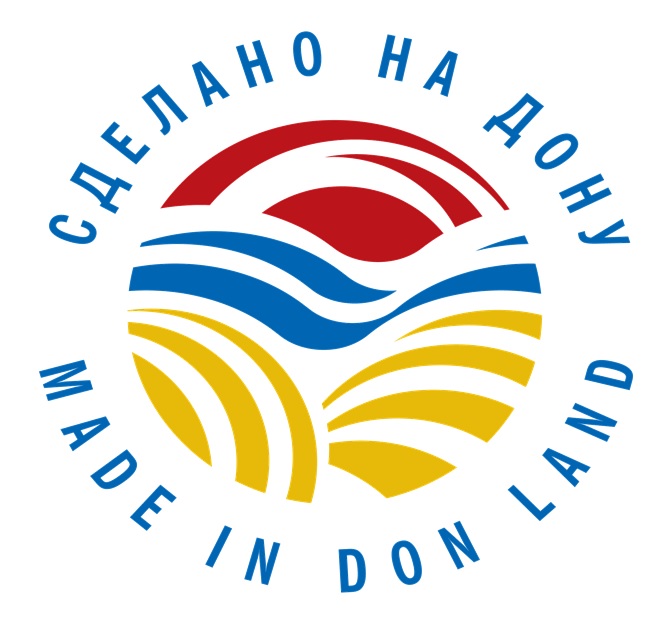 